Municípios com Plano de Ação Municipal de VISA 2017/2019 APROVADOSListagem para homologação da CIB – Período julho/2017Núcleo de Descentralização de Vigilância Sanitária/DIVSFlorianópolis, 27 de julho de 2017.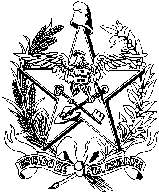 ESTADO DE SANTA CATARINASECRETARIA DE ESTADO DA SAÚDE SISTEMA ÚNICO DE SAÚDESUPERINTENDENCIA DE VIGILANCIA EM SAUDEDIRETORIA DE VIGILÂNCIA SANITÁRIANÚCLEO DE DESCENTRALIZAÇÃOADRMunicípioPopulação (IBGE 2013)0112ª - SDR Rio do SulAgronômica5.1720207ª - SDR JoaçabaÁgua Doce7.1100304ª - SDR ChapecóÁguas Frias2.4300432ª - ADR SearaArabutã4.2700521ª - ADR AraranguáAraranguá64.4050632ª - ADR SearaArvoredo2.2810713ª - SDR ItuporangaAurora5.6610821ª - ADR AraranguáBalneário Arroio do Silva10.8760901ª - SDR São Miguel do OesteBandeirante2.8651026ª - ADR LagesBocaina do Sul3.3931128ª - ADR PalmitosCaibi6.2741224ª - ADR MafraCampo Alegre11.9721303ª - SDR São Lourenço do OesteCampo Erê9.2031425ª - ADR CanoinhasCanoinhas53.9691507ª - SDR JoaçabaCatanduvas10.1121620ª - ADR CriciúmaCocal do Sul15.8601726ª - ADR LagesCorreia Pinto14.3011823ª - ADR Jaraguá do SulCorupá14.7161928ª - ADR PalmitosCunha Porã10.9052011ª - SDR CuritibanosCuritibanos38.8902101ª - SDR São Miguel do OesteDescanso8.6122218ª - ADR LagunaGaropaba20.0242301ª - SDR São Miguel do OesteGuaraciaba10.4922408ª - SDR Campos NovosIbiam1.9732515ª - SDR BlumenauIlhota13.1242634º - ADR TimbóIndaial60.4332705º - SDR XanxerêIpuaçú7.1232825ª - ADR CanoinhasIrineópolis10.8432932ª - ADR SearaItá6.4203024ª - ADR MafraItaiópolis21.0153122ª - ADR JoinvilleItapoá16.8993207ª - SDR JoaçabaJaborá4.0573319º - ADR TubarãoJaguaruna18.4253407ª - SDR JoaçabaJoaçaba28.3983518ª - ADR LagunaLaguna43.9793614ª - SDR IbiramaLontras11.0053723ª - ADR Jaraguá do SulMassaranduba15.5863802ª - SDR MaravilhaModelo4.1473924ª - ADR MafraMonte Castelo8.4784020ª - ADR CriciúmaNova Veneza14.0984103ª - SDR São Lourenço do OesteNovo Horizonte2.6814207ª - SDR JoaçabaOuro7.4364305º - SDR XanxerêOuro Verde2.2814432ª - ADR SearaPaial1.6984526ª - ADR LagesPalmeira2.4884628ª - ADR PalmitosPalmitos16.2704724ª - ADR MafraPapanduva18.5684818ª - ADR LagunaPaulo Lopes7.0454906ª - SDR ConcórdiaPiratuba4.5335033ª - ADR TaióPouso Redondo15.8825102ª - SDR MaravilhaSanta Teresinha do Progresso2.7765231ª - ADR QuilomboSantiago do Sul1.4145324ª - ADR MafraSão Bento do Sul78.9985403ª - SDR São Lourenço do OesteSão Bernardino2.64155Grande FlorianópolisSão Bonifácio2.9895621ª - ADR AraranguáSão João do Sul7.1835729ª - ADR Dionísio CerqueiraSão José do Cedro13.9045801ª - SDR São Miguel do OesteSão Miguel do Oeste38.16259Grande FlorianópolisSão Pedro de Alcantara5.1396023ª - ADR Jaraguá do SulSchroeder17.5386120ª - ADR CriciúmaTreviso3.7066231ª - ADR QuilomboUnião do Oeste2.8026327ª - ADR São JoaquimUrubici11.0126407ª - SDR JoaçabaVargem Bonita4.7526505º - SDR XanxerêXaxim27.039